                                                                   Příjemce (oddělení a jméno zaměstnance DPNL)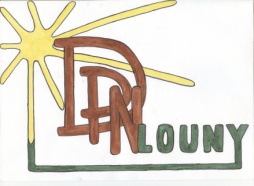 Záznam o stížnosti, oznámení, podnětuJméno a příjmení:Adresa:Předmět:Datum:Popis:…………………………………………………………..				…………………………………………………………..                  Podpis stěžovatele 					                     Podpis příjemce